SURVIVAL SHEET: Math 162 - section 002Spring Semester 2013Required Text:  George Thomas, et. al., Thomas’ Calculus: Early Transcendentals (volume 1), 12th edition, Addison-Wesley (2010), packaged with MyMathLab Access Kit or MyMathLab stand-alone.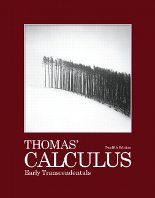 Instructor:   A. Saleski, 114 Loyola Hall 
    phone: (773) 508-3577;  e-mail: asalesk@luc.edu or alan.saleski@gmail.com Course URL:   http://webpages.math.luc.edu/~ajs/courses/162spring2013/index.pdfOffice Hours:   MWF 9:15 – 10 am, 3:30 – 5:00 pm, TTh 2:30 – 4:00 pm or by appointment.Calculator:  TI-84 plus graphing calculator or equivalentSoftware:  Mathematica 8Ground Rules:   The final grade is computed according to the following recipe: Important Dates:   Quizzes:  Jan 25th, Feb 1st, 15th, 22nd, March 15th, 22nd, April 5th, 19th  Tests:  Feb 8th, March 1st, April 12th    Holidays: Martin Luther King, Jr, Day:  Monday, January 21st   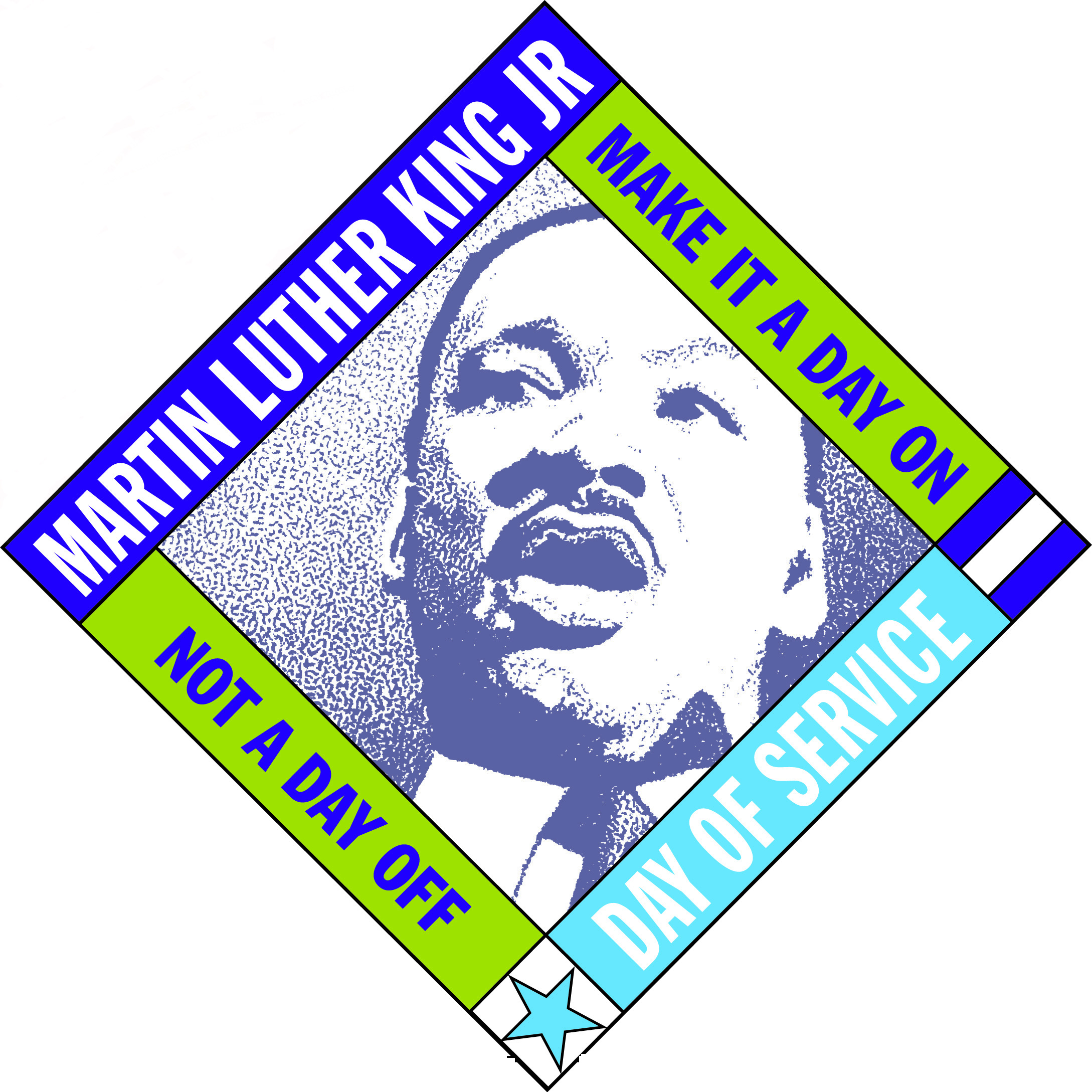 Spring break:  Monday, March 4th – 9th    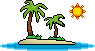 Easter break:  Thursday – Monday, March 28th – April 1st    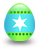   Last Day to Withdraw:  Monday, March 25th (5:00 pm)   Last Day of Class:  Friday, April 26th   Final Exam: Friday, May 3rd (9:00 am – noon)  Loyola Calendar (Spring Semester of 2013) Tutoring Center:The Center for Tutoring & Academic Excellence offers free collaborative learning opportunities that include small group tutoring and tutor-led study halls to Loyola students. The groups meet once a week through the end of the semester and are led by a peer tutor who has successfully completed study in the course material. To learn more or request tutoring services, visit the Center for Tutoring & Academic Excellence online at www.luc.edu/tutoring.   Remarks: MyMathLab homework will not be accepted beyond the posted deadline.Quizzes will be based upon recent class discussion as well as recent homework.  Each quiz will last about 30 minutes. There will be no make-up quizzes unless the student makes prior arrangements with the instructor. The lowest two of the eight quiz grades will be dropped. The duration of each test is approximately 1 hour. Make-up tests will be given only for non-frivolous reasons. In such cases, the student should make prior arrangements with the instructor, if at all possible.The minimum penalty for cheating is failure in the course. A student who improperly aids another with a homework assignment, a quiz, a test, a Mathematica lab, or the final exam is considered to be equally culpable.  If you receive help on an assignment from anyone other than the instructor (this includes another student, a TA, a family member, or friend), you should acknowledge this fact in a comment at the beginning of your homework or project.  Incidents of academic dishonesty will be reported to the appropriate Dean.The goal of intellectual education is not to know how to repeat or retain ready-made truths (a truth that is parroted is only a half-truth). It is in learning to master the truth by oneself at the risk of losing a lot of time and of going through all the round about ways that are inherent in real activity.                                                                                            -  Jean Piaget 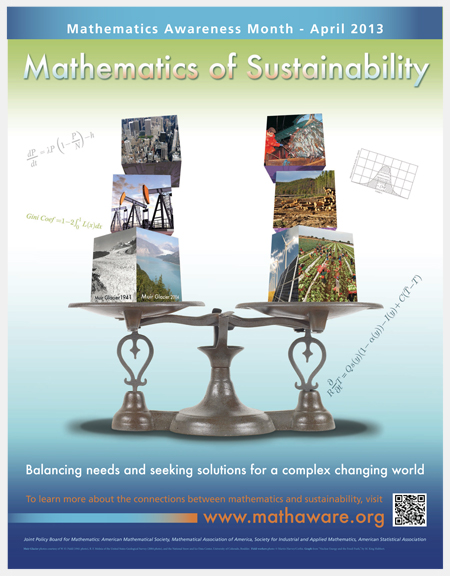 Course Home Page        Department Home Page       Loyola Home Page
Quizzes 23 %Tests 23 %Homework (MyMathLab) 10 %Mathematica Labs  7 %Essay/Project  7 %Groupwork  7 %Final Exam 23 %